К А Р А Р				      			ПОСТАНОВЛЕНИЕ «02» март 2020 й                             № 15                         «02» марта 2020 г"О закреплении здания сельского поселения  Зириклинский сельсовета в штат штаба оповещения и пункта сбора муниципального образования № 21"В соответствии с Постановлением суженного заседания администрации муниципального района Шаранский район РБ № 01 / СЗ от 10.02. 2016г.ПОСТАНОВЛЯЮ:Для организации работы ШО ПСМО определить следующие кабинеты администрации сельского поселения Зириклинский сельсовет муниципального района Шаранский район Республики Башкортостан:          Начальник ШО и ПСМО № 21    Глава сельского поселения Зириклинский сельсовет ____________Р.С.ИгдеевБАШКОРТОСТАН РЕСПУБЛИКАҺЫНЫҢ ШАРАН РАЙОНЫ МУНИЦИПАЛЬ РАЙОНЫНЫҢ ЕРЕКЛЕ АУЫЛ СОВЕТЫ АУЫЛ БИЛӘМӘҺЕ ХАКИМИӘТЕ452641, Шаран районы, Ерекле ауылы, Дуслык урамы, 2Тел.(34769) 2-54-46, факс (34769) 2-54-45E-mail:zirikss@yandex.ru, http://zirikly. ruИНН 0251000711, ОГРН 1020200612948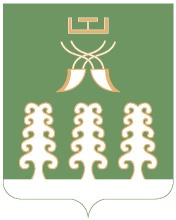 АДМИНИСТРАЦИЯ СЕЛЬСКОГО ПОСЕЛЕНИЯ ЗИРИКЛИНСКИЙ СЕЛЬСОВЕТ МУНИЦИПАЛЬНОГО РАЙОНА ШАРАНСКИЙ РАЙОН РЕСПУБЛИКИ БАШКОРТОСТАН452641, Шаранский район, с.Зириклы, ул.Дружбы, 2Тел.(34769) 2-54-46, факс (34769) 2-54-45E-mail:zirikss@yandex.ru, http://zirikly. ruИНН 0251000711, ОГРН 1020200612948№ п/пНаименование здания№  кабинетаДля когоПримечание1Администрация сельского поселения Зириклинский сельсовет муниципального района Шаранский район Республики БашкортостанКабинет главы № 1Начальник ШО и ПСМО  1Администрация сельского поселения Зириклинский сельсовет муниципального района Шаранский район Республики БашкортостанКабинет управ.делами№ 2Технические работники1Администрация сельского поселения Зириклинский сельсовет муниципального района Шаранский район Республики БашкортостанКабинет специалиста № 3Посыльные